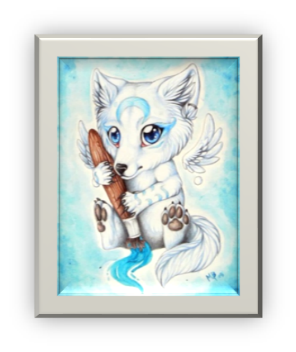 2. A	 TÝDENNÍ PLÁN10. týden	(31. 10. – 4. 11. 2022) PŘEDMĚTCO BUDEME UČIT?JAK SE MI DAŘÍ?JAK ZPRACOVÁVÁME V PŘÍPADĚ NEMOCI?ČESKÝ JAZYKuč. str. 24-25Dokáži mluvit ve větách.Rozeznám a utvořím jednotlivé druhy vět.ústně str. 24-25písemně 24/2,4; 25/3ČESKÝ JAZYKPS str. 16Dokáži mluvit ve větách.Rozeznám a utvořím jednotlivé druhy vět.ČTENÍ,       PSANÍČítanka str. 20-21Dokážu číst se správnou intonací a hlasitostí.Odpovím na otázky k textu.Dokážu převyprávět text.Zkoušení přednesu básně.ČTENÍ,       PSANÍPísanka str. 17-18Správně napíši písmena a, A, d, ď a slova s nimi.MATEMATIKAPS str. 30-33Sčítám a odčítám do 30.Pracuji v různých prostředích, hledám více možností a nevzdávám se.Seznámení s hrou SOVA Kontrola dlouhodobého úkolu: měření rozpětí a výškyTest – děda Lesoň, parkety, pavučinyPRVOUKAPS str. 17-18Podzim - opakováníMoje rodinaUmím pracovat s rodokmenem.Znám příbuzenské vztahy v rodině, umím pojmenovat rodinné příslušníky.Opakování PS str.18.